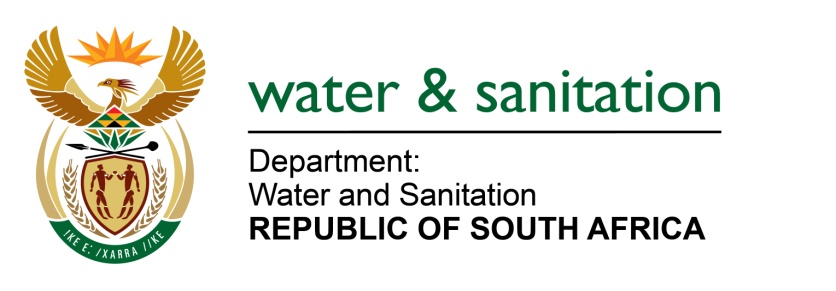 NATIONAL ASSEMBLYFOR WRITTEN REPLYQUESTION NO 822DATE OF PUBLICATION IN INTERNAL QUESTION PAPER:  18 MARCH 2016(INTERNAL QUESTION PAPER NO. 9)822.	Mr L J Basson (DA) to ask the Minister of Water and Sanitation:	With regard to the water quality of the (a) Umbilo, (b) Palmiet and (c) Vungu rivers in KwaZulu-Natal, (i) what are the greatest risks in each case, (ii) are these risks being monitored and (iii) what action is being taken to reduce these risks?		NW941E ---00O00---REPLY:(i) 		There is a need to improve on the microbial quality of the Umbilo River, the nutrient 		levels of the Palmiet River and in the Vungu River system, nutrients and microbial 		quality requires improvement.(ii)		Yes, these river systems are being monitored.(iii)		My Department, as well as the eThekwini Municipality has increased the frequency 		of inspections of hotspot areas to enable early detection of potential problems and 		allow for swift corrective action. The Department also engages with the Ugu District 		Municipality at the Ugu Coastal Management Committee where issues relating to 		pollution are addressed. The Department, together with the respective Municipality, 		ensures that all the sources of pollution are addressed timeously.---00O00---